                           GAUDENZIA		                       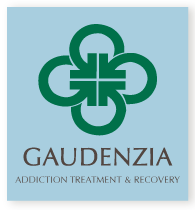 Helping People Help Themselves Treatment Program414 West 5th StreetErie, PA  16507VOLUNTEERS NEEDEDVolunteers are needed to participate in an Al-Anon meeting to share experience, strength, and hope with family/friends of Gaudenzia clients.The meetings will take place on the following Sundays at 1:00 P.M.March 8th                            April 19thMay 31st                              July 12thAugust 23rd                        October 14thNovember 15th                   December 27thVolunteers need to arrive before the doors lock at 1:00.If you have any questions, contact Charlotte at majorlioness45@gmail.com